          «Юный Эрудит» (дошкольники)     2023 год                         7 лет Впиши в кружки и клетки нужные знаки и числа («», «», «=»).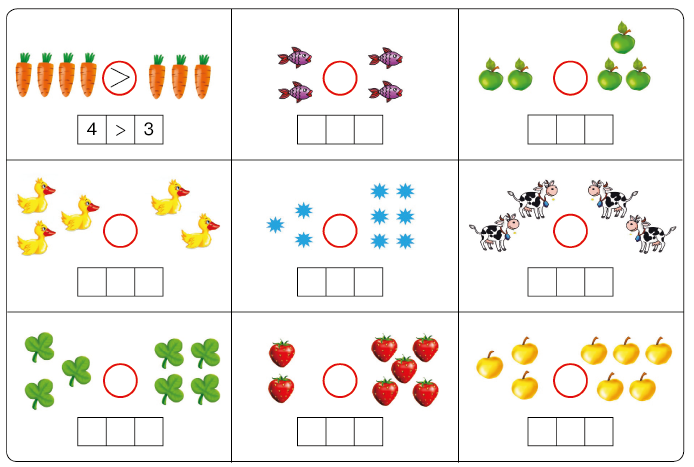 Заполни числовые пирамиды по образцу. 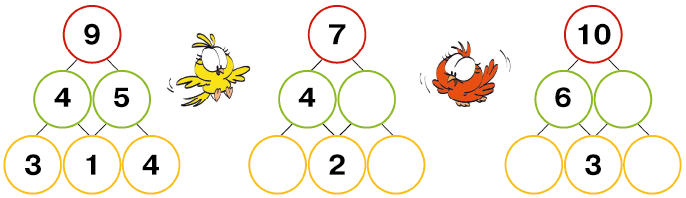 Дорисуй недостающую стрелку каждому будильнику.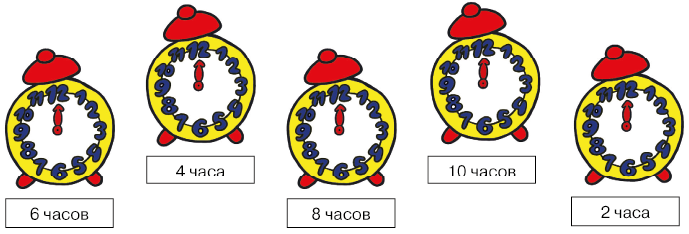 Впиши пропущенные числа цифрами.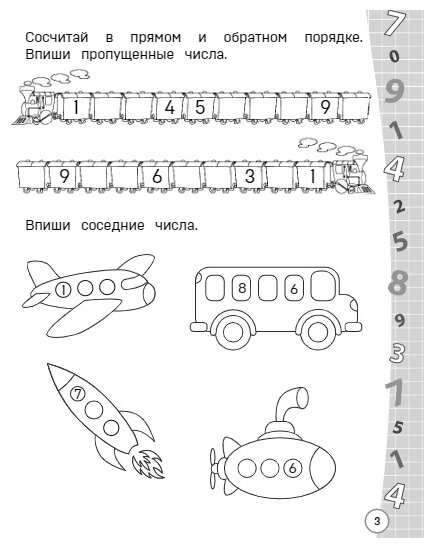 Впиши соседние числа цифрами.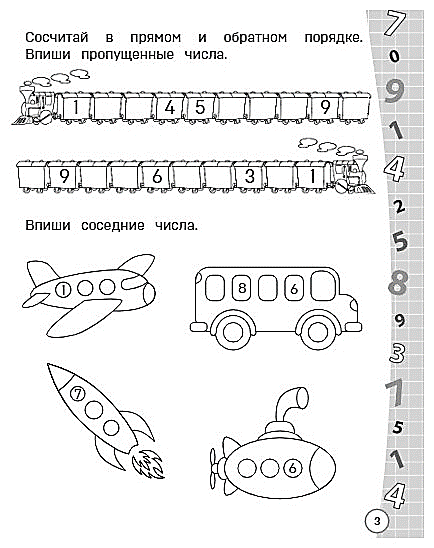 Сравни фигуры по стрелке. Выбери подходящую картинку. 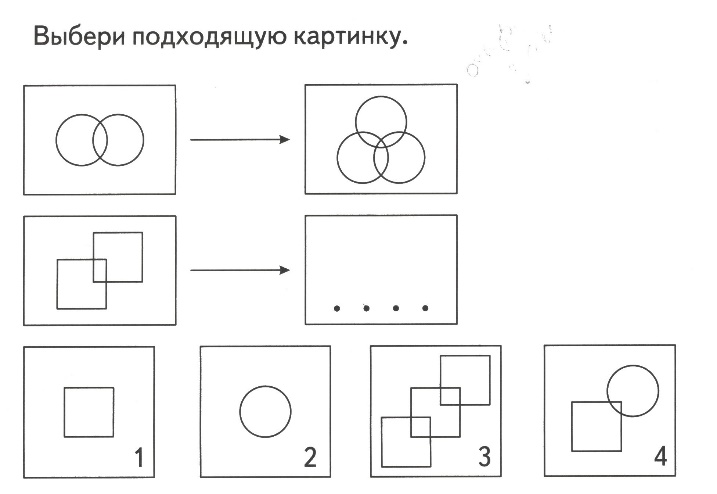 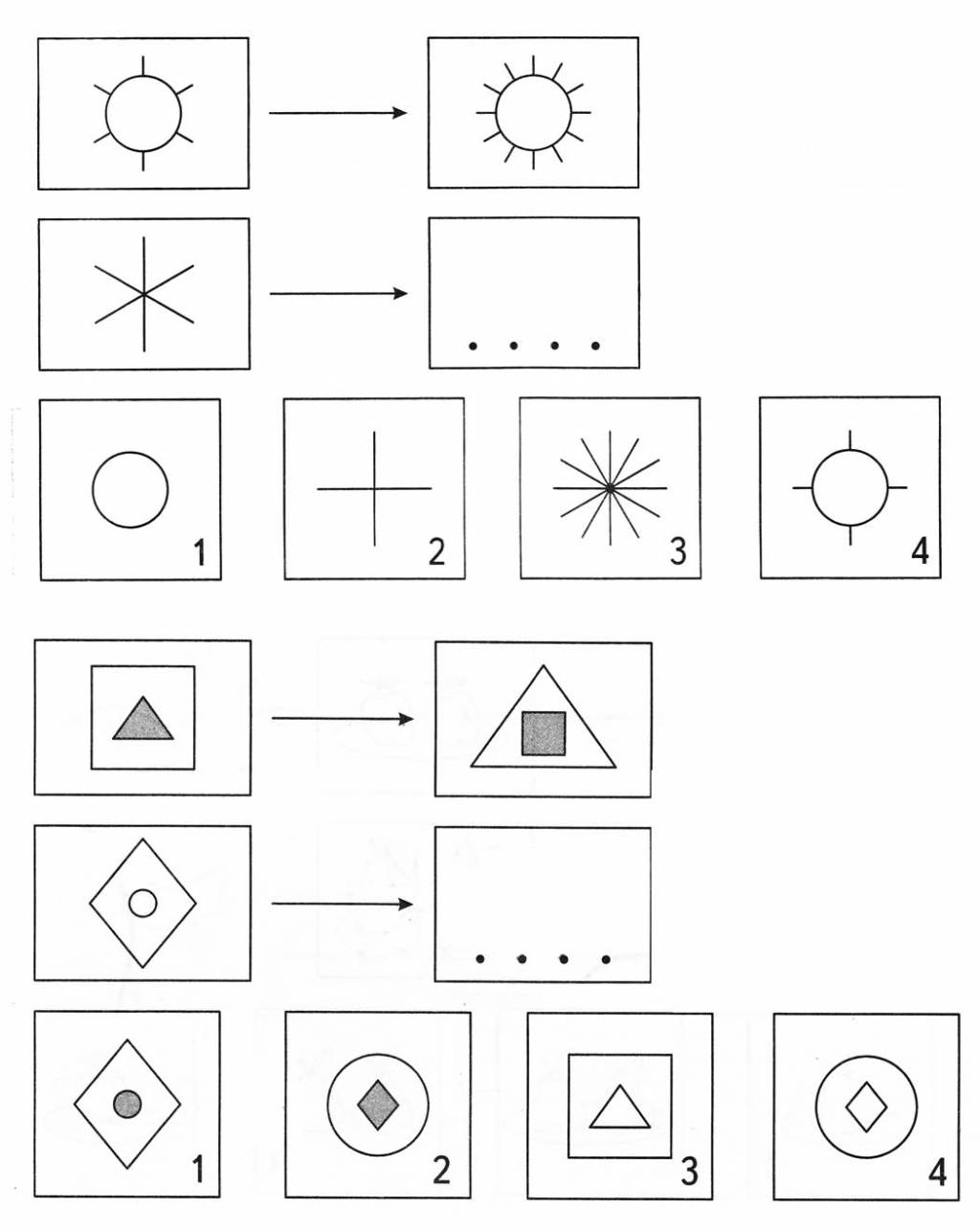 Найди закономерность и нарисуй недостающую картинку.      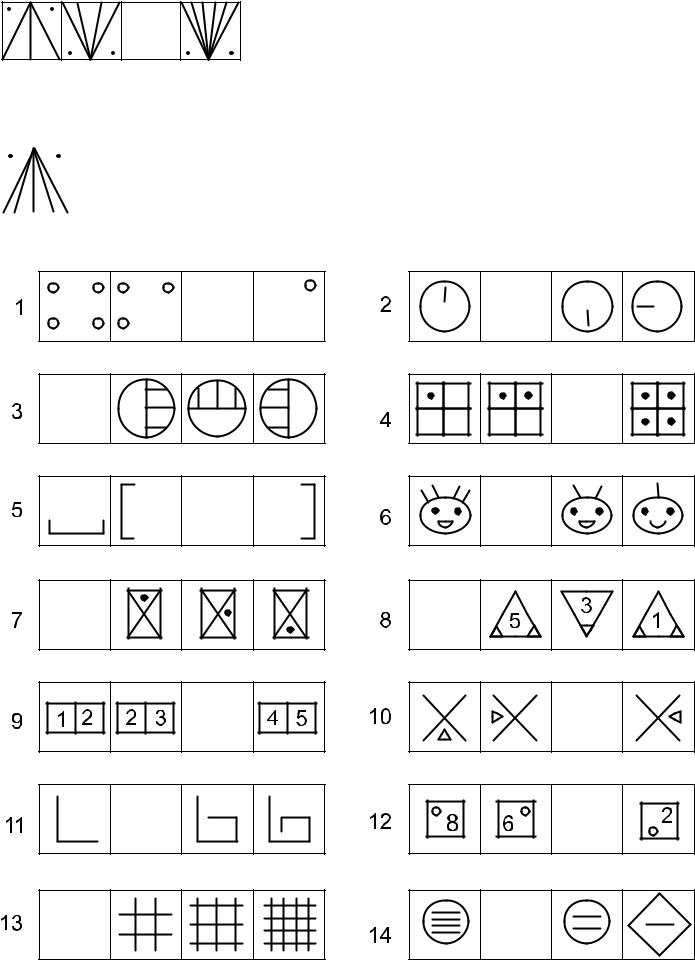 Раскрашивай только те цветы, в которых буквы Э, Р, Ч, Ц, Щ написаны правильно. 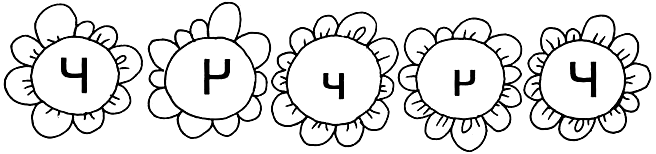 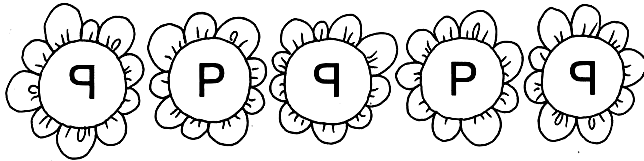 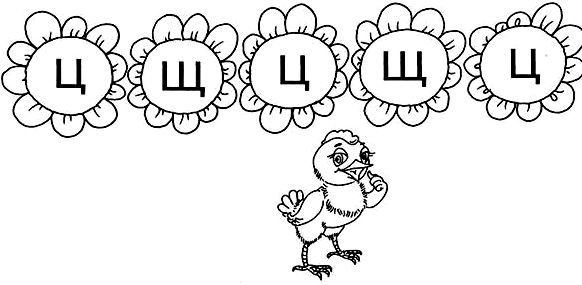 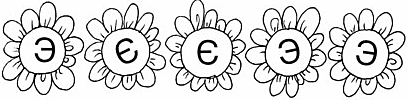 Повтори рисунок по точкам.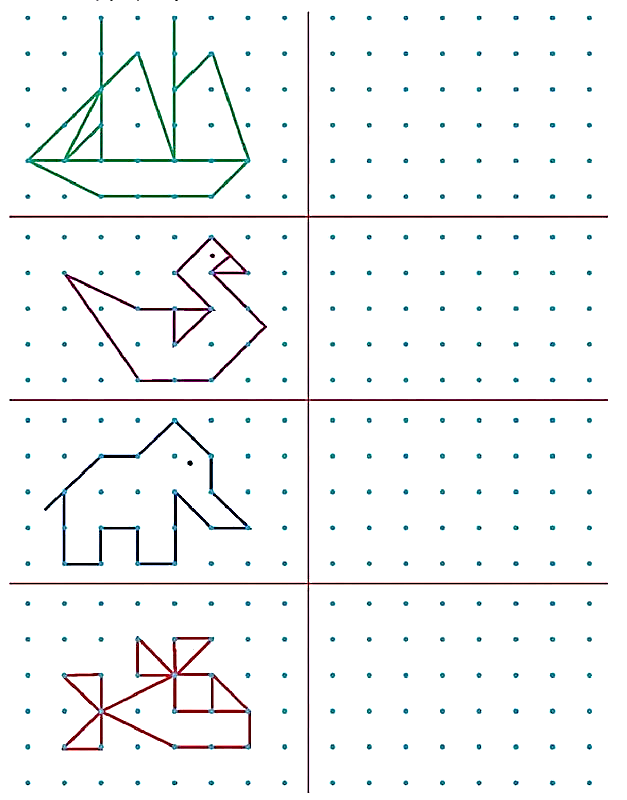  Сколько стоит мишка?_____________________________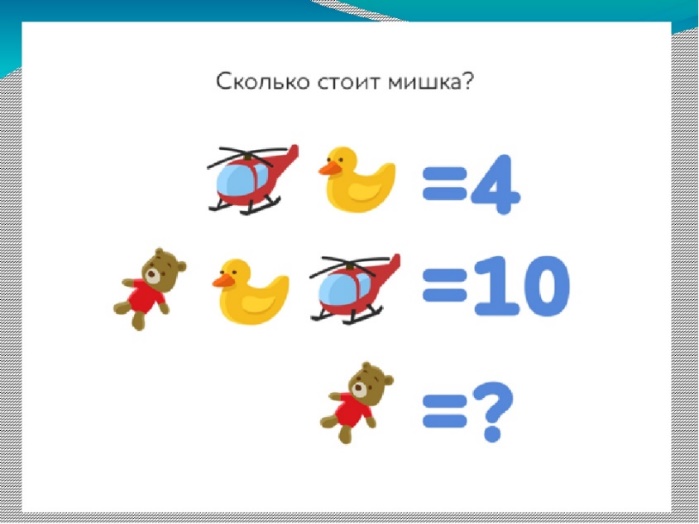     Найди из чего построены домики. Соедини линией домики и детали.                                                                                   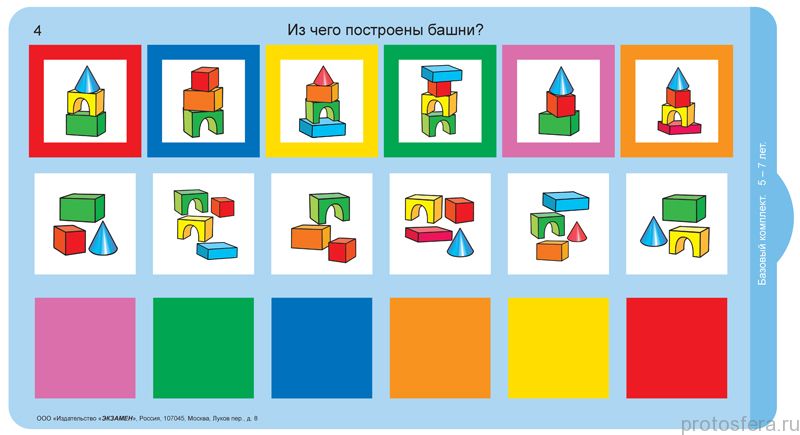 Реши кроссворд.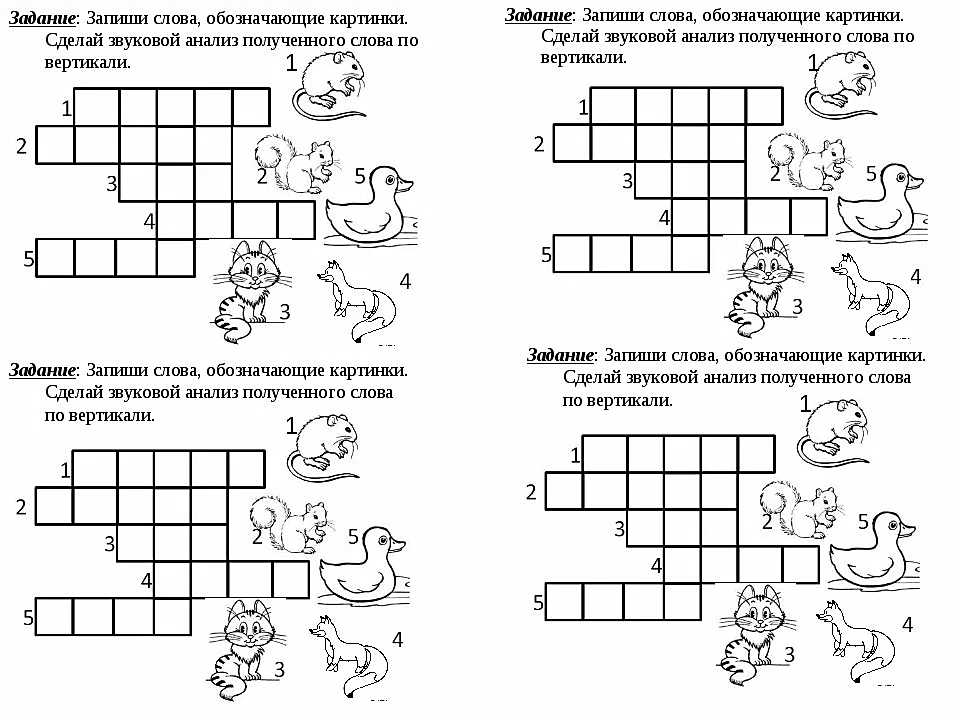 